СОВЕТ  ДЕПУТАТОВ ДОБРИНСКОГО МУНИЦИПАЛЬНОГО РАЙОНАЛипецкой области5-я сессия VII-го созываРЕШЕНИЕ25.12.2020г.                                     п.Добринка	                                   №46-рсО Порядке осуществления переданных государственных полномочийпо созданию административной комиссии Добринского районаРассмотрев проект решения о Порядке осуществления переданных государственных полномочий по созданию административной комиссии Добринского района, внесенный в порядке нормотворческой инициативы председателем  Совета депутатов Добринского муниципального района, в соответствии со ст.13 Закона Липецкой области от 12.11.1999 N 55-ОЗ «О порядке наделения органов местного самоуправления в Липецкой области отдельными государственными полномочиями», на основании Закона Липецкой области от 31.08.2004 N 120-ОЗ «Об административных комиссиях и наделении органов местного самоуправления государственными полномочиями по образованию и организации деятельности административных комиссий» и в целях приведения в соответствие с действующим законодательством нормативного правового акта, руководствуясь ст.27 Устава Добринского муниципального района, учитывая решение постоянной комиссии по правовым вопросам, местному самоуправлению и работе с депутатами, Совет депутатов Добринского муниципального районаРЕШИЛ:  1. Возложить функции по исполнению переданных государственных полномочий по созданию и организации деятельности административной комиссии района на администрацию Добринского муниципального района на неограниченный срок.2.Установить, что финансовые средства, необходимые для осуществления государственных полномочий, передаваемые в виде субвенций, поступают на счет администрации района для последующего финансирования административной комиссии.  3.Признать утратившим силу решение Добринского районного Совета депутатов от 15.09.2004 №77-рс «О Порядке осуществления передачи государственных полномочий по созданию административной комиссии Добринского района». 4.Опубликовать настоящее решение в районной газете «Добринские вести».5. Настоящее решение вступает в силу со дня его принятияПредседатель Совета депутатовДобринского муниципального района		                      М.Б.Денисов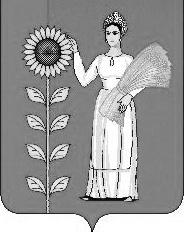 